令和2年11月15日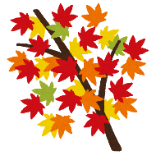 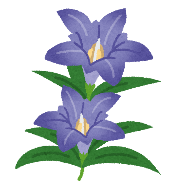 エコぞうウォーク ～センター周辺の自然を探検しよう～申　込　書先着順（定員に達し次第締め切ります）　　　　　　締切日　令和2年11月8日（日）①必要事項（氏名、年齢、郵便番号、住所、電話番号、Fax番号またはEメールアドレス）をご記入ください。※申込書はホームページからもダウンロードできます。　※連絡いただいた個人情報は適切に管理し、当センターからの連絡以外には使用しません。②郵便、Fax、Eメールのいずれかの方法で、三重県環境学習情報センターへ※申し込みから3日以内に受付確認の連絡がない場合は、お手数ですがお問い合わせ願います。※服装は、長そで・長ズボン・帽子・運動ぐつ でご参加ください。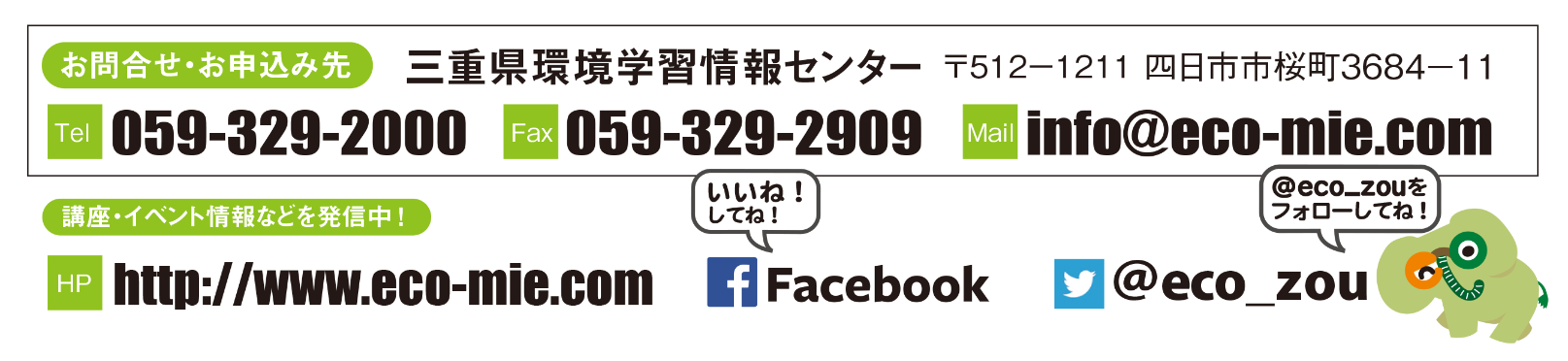 参加者の氏名ふりがな　　　　　　　　　　　　　　　　　（    　　歳）参加者の氏名ふりがな（　　　　歳）参加者の氏名ふりがな　（    　　歳）参加者の氏名ふりがな　（    　　歳）参加者の氏名ふりがな　（    　　歳）住　　所〒電話番号Fax番号またはEメールアドレス